ПРИЛОЖЕНИЕ 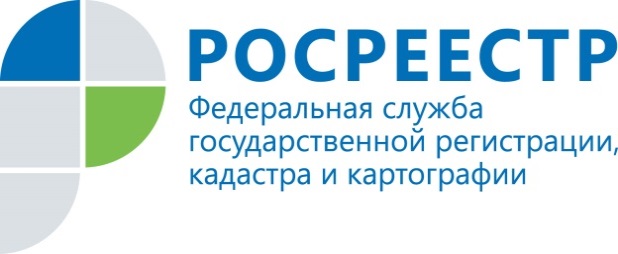 ПРЕСС-РЕЛИЗ24.04.2019 г. В 3,5 раза вырос объем электронных заявлений, поданных в Управление Росреестра по Удмуртии в  марте 2019 годаУправлением Росреестра по Удмуртской Республике в марте 2019 года принято свыше 4,6 тыс. электронных заявлений на государственную регистрацию прав, что составляет около 24 % от общего количества обработанных заявлений. В сравнении с февралем текущего года этот показатель вырос на 29 процентов  и более чем в 3, 5 раза по отношению к аналогичному периоду прошлого года.Из общего количества заявлений, поданных в электронном виде, доля направленных заявлений гражданами составила 42,2%, органами государственной власти и органами местного самоуправления в Удмуртской Республике – 29,4%, нотариусами – 21% и юридическими лицами - немногим более 7%.Управление Росреестра по Удмуртской Республике ежемесячно для жителей республики проводит мастер-классы по электронным услугам. Помимо граждан на семинары приглашаются представители муниципальных образований, агентств недвижимости, застройщиков, банков, кадастровые инженеры и другие профессиональные участники рынка недвижимости. В целях ознакомления и обучения заявителей с работой электронных сервисов Росреестра специалистами территориальных отделов Управления организованы выездные мероприятия в населенные пункты муниципальных образований.Управление Росреестра по Удмуртской Республике напоминает: основные услуги Росреестра в электронном виде доступны на официальном сайте  https://rosreestr.ru, портале государственных услуг https://www.gosuslugi.ru.Бесспорным преимуществом получения государственных услуг в электронном виде является снижение административных барьеров, экономия времени и сокращение на тридцать процентов размера госпошлины для физических лиц.Контакты для СМИПресс-служба Управления Росреестра по Удмуртской Республике8 (3412)78-63-56pressa@r18.rosreestr.ruhttps://rosreestr.ruhttps://vk.com/club161168461г.Ижевск, ул. М. Горького, 56.